http://www.paperfolding.com/math/http://math.serenevy.net/?page=Origami-WhereMath http://mathworld.wolfram.com/Origami.htmlhttp://www.mathcats.com/grownupcats/ideabankgeometry.html http://www.dartmouth.edu/~matc/math5.geometry/unit1/INTRO.html 2. Object Lessons: Teaching Math through the Visual Arts, K-5 (ED518438) Share      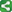 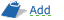 Descriptors:
Visual Arts; Art Education; Artists; Museums; Mathematics Instruction; Interdisciplinary Approach; Mathematical Concepts; Lesson Plans; Computer Peripherals; Educational Technology; Visual Aids; Web Sites; Instructional Materials; Mathematics Materials; Reprography; Elementary School Mathematics Abstract:
When Caren Holtzman and Lynn Susholtz look around a classroom, they see "a veritable goldmine of mathematical investigations" involving number, measurement, size, shape, symmetry, ratio, and proportion. They also think of the ways great artists have employed these concepts in their depictions of objects and space--for example, Picasso's use of geometric shapes in his Cubist still lifes or contemporary artist Tara Donovan's room-sized sculptures of everyday items. In their new book "Object Lessons", Caren (a math educator) and Lynn (an artist and art educator) use a highly visual approach to show students and teachers the art in math and the math in art. Integrating visual arts into math experiences makes the lessons accessible, engaging, and meaningful for a wide range of students. In each chapter, the authors use everyday objects to create rigorous, hands-on activities that address key mathematics standards and concepts. Each lesson provides: (1) an introduction to the featured object that explains how it connects to key mathematical concepts; (2) a discussion of the artists, art styles and techniques featured; (3) activities organized by grade level and math content area; (4) the basic materials required to prepare and teach each lesson; (5) a clear picture of what the lesson will look like in a classroom; and (6) a list of resources. The book and its accompanying CD feature a wonderful gallery of images--including art photos and student work--and a collection of links to art education organizations, museums, and Web sites that focus on the work of forty major artistsDescriptors:
Visual Arts; Art Education; Artists; Museums; Mathematics Instruction; Interdisciplinary Approach; Mathematical Concepts; Lesson Plans; Computer Peripherals; Educational Technology; Visual Aids; Web Sites; Instructional Materials; Mathematics Materials; Reprography; Elementary School Mathematics Abstract:
When Caren Holtzman and Lynn Susholtz look around a classroom, they see "a veritable goldmine of mathematical investigations" involving number, measurement, size, shape, symmetry, ratio, and proportion. They also think of the ways great artists have employed these concepts in their depictions of objects and space--for example, Picasso's use of geometric shapes in his Cubist still lifes or contemporary artist Tara Donovan's room-sized sculptures of everyday items. In their new book "Object Lessons", Caren (a math educator) and Lynn (an artist and art educator) use a highly visual approach to show students and teachers the art in math and the math in art. Integrating visual arts into math experiences makes the lessons accessible, engaging, and meaningful for a wide range of students. In each chapter, the authors use everyday objects to create rigorous, hands-on activities that address key mathematics standards and concepts. Each lesson provides: (1) an introduction to the featured object that explains how it connects to key mathematical concepts; (2) a discussion of the artists, art styles and techniques featured; (3) activities organized by grade level and math content area; (4) the basic materials required to prepare and teach each lesson; (5) a clear picture of what the lesson will look like in a classroom; and (6) a list of resources. The book and its accompanying CD feature a wonderful gallery of images--including art photos and student work--and a collection of links to art education organizations, museums, and Web sites that focus on the work of forty major artists3. Jump Patterns: Percussive Dance and the Path to Math (EJ921426) Share      Descriptors:
Mathematics Instruction; Elementary School Mathematics; Dance Education; Creative Activities; Teacher Collaboration; Elementary School Students; Interdisciplinary Approach Abstract:
In this article, the author describes an innovative collaboration with an elementary school math teacher that leads to original student choreography and engaging mathematical thinking. Using a tool the author created called Jump Patterns, students at Fox Hill Elementary School in Indianapolis, Indiana, engage in a robust, creative, choreographic process while gaining a fuller understanding of math topics. The tool has helped the students learn the elements of percussive dance (step dance, clogging, tap, etc.) and then apply this understanding to create and sequence their own four-beat dance patterns. At the same time, they have strengthened their understanding of grade-appropriate math topics. By the end of five days with the author, the students are able to analyze and assess their peers' creative work by confidently using both dance and math terminology. They are also communicating their choreography through both performance and mapping. This is Math in Your Feet, an integration of traditional percussive dance and elementary-level mathematics. Descriptors:
Mathematics Instruction; Elementary School Mathematics; Dance Education; Creative Activities; Teacher Collaboration; Elementary School Students; Interdisciplinary Approach Abstract:
In this article, the author describes an innovative collaboration with an elementary school math teacher that leads to original student choreography and engaging mathematical thinking. Using a tool the author created called Jump Patterns, students at Fox Hill Elementary School in Indianapolis, Indiana, engage in a robust, creative, choreographic process while gaining a fuller understanding of math topics. The tool has helped the students learn the elements of percussive dance (step dance, clogging, tap, etc.) and then apply this understanding to create and sequence their own four-beat dance patterns. At the same time, they have strengthened their understanding of grade-appropriate math topics. By the end of five days with the author, the students are able to analyze and assess their peers' creative work by confidently using both dance and math terminology. They are also communicating their choreography through both performance and mapping. This is Math in Your Feet, an integration of traditional percussive dance and elementary-level mathematics. 5. Dale Chihuly: An Inspiration in Art, Science, and Math! (EJ858718) Share      Descriptors:
Studio Art; Art Activities; Artists; Elementary School Students; Grade 3; Sculpture; Interdisciplinary Approach; Science Education; Mathematics Education; Clubs Abstract:
Connecting students to the arts in a concrete way can be an effective teaching tool. In this article, the author describes how Dale Chihuly's "Hart Window," which features hand-blown glass disks affixed to the framework of the window, can be an inspiration for interdisciplinary connections in art, science and math. (Contains 4 online resources.) Descriptors:
Studio Art; Art Activities; Artists; Elementary School Students; Grade 3; Sculpture; Interdisciplinary Approach; Science Education; Mathematics Education; Clubs Abstract:
Connecting students to the arts in a concrete way can be an effective teaching tool. In this article, the author describes how Dale Chihuly's "Hart Window," which features hand-blown glass disks affixed to the framework of the window, can be an inspiration for interdisciplinary connections in art, science and math. (Contains 4 online resources.) 6. Matisse + a Math Connection (EJ829835) Share      Descriptors:
Artists; Studio Art; Art History; Art Activities; Elementary School Students; Geometric Concepts; Integrated Activities; Grade 2; Color Abstract:
It is no wonder that works of art by Henri Matisse appeal to children, as his work has been said to "invite participation." His use of shape, color, design, and composition make his creations stand apart from others. By sharing examples of his line drawings, paintings, sculptures, and paper cutouts, children gain the sense that making art can be a way of life. This article describes how students make artworks based on Matisse's cylinders. (Contains 1 online resourceDescriptors:
Artists; Studio Art; Art History; Art Activities; Elementary School Students; Geometric Concepts; Integrated Activities; Grade 2; Color Abstract:
It is no wonder that works of art by Henri Matisse appeal to children, as his work has been said to "invite participation." His use of shape, color, design, and composition make his creations stand apart from others. By sharing examples of his line drawings, paintings, sculptures, and paper cutouts, children gain the sense that making art can be a way of life. This article describes how students make artworks based on Matisse's cylinders. (Contains 1 online resource7. The Art of Math (EJ890216) Share      Descriptors:
Mathematics Education; Logical Thinking; Cognitive Processes; Correlation; Design; Films Abstract:
In the movie "A Beautiful Mind" there is a scene where future Nobel prize winner John Nash is captivated by a fellow student's tie. When asked about his behavior Nash quips, "There has to be a mathematical explanation for how bad that tie is." (Grazer & Howard, 2000) In this light moment, director Ron Howard attempts to show us that the mind of a great mathematician works by making connections, and that those connections can be between areas as seemingly disparate as mathematics and design. Recent studies show that there is more than a grain of truth in this sceneDescriptors:
Mathematics Education; Logical Thinking; Cognitive Processes; Correlation; Design; Films Abstract:
In the movie "A Beautiful Mind" there is a scene where future Nobel prize winner John Nash is captivated by a fellow student's tie. When asked about his behavior Nash quips, "There has to be a mathematical explanation for how bad that tie is." (Grazer & Howard, 2000) In this light moment, director Ron Howard attempts to show us that the mind of a great mathematician works by making connections, and that those connections can be between areas as seemingly disparate as mathematics and design. Recent studies show that there is more than a grain of truth in this scene14. Math Birds (EJ783191) Share      Descriptors:
Mathematics Instruction; Grade 1; Interdisciplinary Approach; Art Activities; Mathematics; Experiential Learning; Lesson Plans Abstract:
Times change in education, and the recent focus on math enrichment has led to the development of new ideas that integrated math with art. This article describes a "hands-on" activity where the concept of fractions is made more "real" to first-grade studentsDescriptors:
Mathematics Instruction; Grade 1; Interdisciplinary Approach; Art Activities; Mathematics; Experiential Learning; Lesson Plans Abstract:
Times change in education, and the recent focus on math enrichment has led to the development of new ideas that integrated math with art. This article describes a "hands-on" activity where the concept of fractions is made more "real" to first-grade students